The Marriage of
Insert Name&Insert Name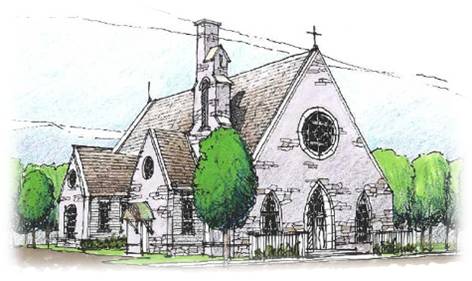 05th December 2018
at 2.30pmSt Mary’s Church-------------Inside front cover-------------BrideGroomChief BridesmaidBest ManBridesmaidsFlowergirlsUshersBride’s ParentsGroom’s ParentsENTRANCE OF THE BRIDECanon in D Major by Johann PachelbelWELCOMEby Reverend AlanHYMNMake me a channel of your peace.
Where there is hatred let me bring your love;
Where there is injury your pardon, Lord;
And where there's doubt true faith in you.

Refrain:
Oh, Master grant that I may never seek
So much to be consoled as to console;
To be understood as to understand;
To be loved as to love with all my soul.

Make me a channel of your peace.
Where there's despair in life let me bring hope;
Where there is darkness, only light;
And where there's sadness, ever joy.

Refrain

Make me a channel of your peace.
It is in pardoning that we are pardoned;
In giving to all men that we receive;
And in dying that we're born to eternal life.

RefrainREADINGFrom the Letter of St Paul to the Romans 12: 1-2.9-18Read byRESPONSORIAL PSALMPsalm 102: 1-2.8.13.17-18Sung by the SoloistsGOSPEL READINGJohn 15:12-16HOMILYREADING“The Best is Yet to be” read by THE RITE OF MARRIAGEPRAYERS OF THE FAITHFULRead byHYMNAs I kneel before you,
As I bow my head in prayer,
Take this day, make it yours
and fill me with your love.

Refrain: Ave Maria,
Gratia plena,
Dominus tecum,
Benedicta tu.

All I have I give you,
Every dream and wish are yours,
Mother of Christ,
Mother of mine, present them to my Lord.

(Repeat Refrain)

As I kneel before you,
And I see your smiling face,
Ev'ry thought, ev'ry word
Is lost in your embrace.

(Repeat Refrain) THE LORD’S PRAYERHOLY COMMUNIONTHE CONCLUDING RITEHYMNAnd did those feet in ancient time
Walk upon England's mountain green?
And was the holy Lamb of God
On England's pleasant pastures seen?
And did the countenance divine
Shine forth upon our clouded hills?
And was Jerusalem builded here
Among those dark satanic mills?

Bring me my bow of burning gold!
Bring me my arrows of desire!
Bring me my spear! O clouds, unfold!
Bring me my chariot of fire!
I will not cease from mental fight,
Nor shall my sword sleep in my hand,
Till we have built Jerusalem
In England's green and pleasant land.SIGNING OF THE REGISTERWitnessed byPROCESSION OF THE WEDDING PARTYWedding March: Mendelssohn-------------Inside back cover-------------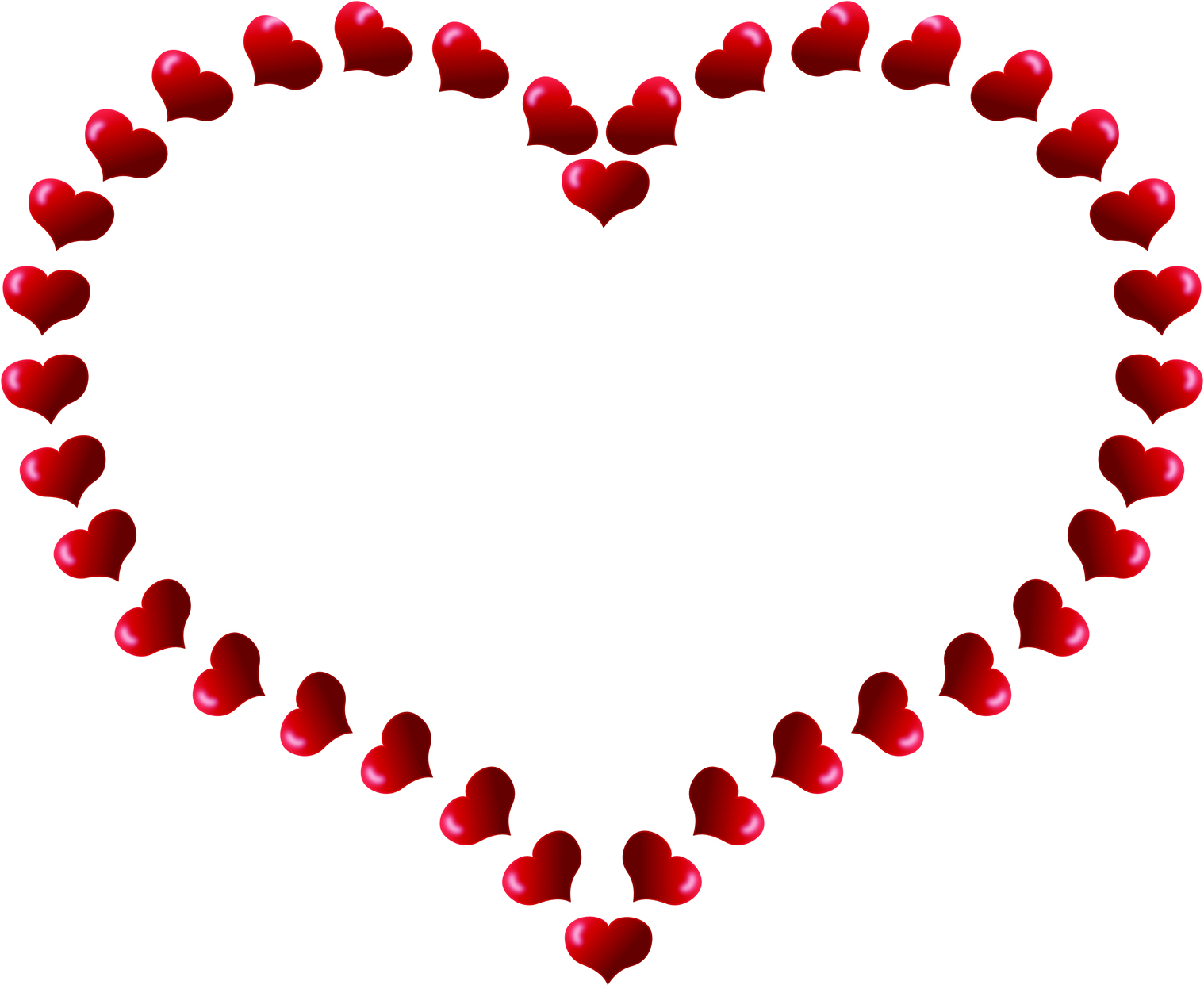 The Bride and Groom would like to pay a special thank you toSt Mary’s Church, to the Reverend, the Organist, and the Bell ringers.We would also like to thank our close family and friends, for travelling the distance to join us in our marriagecelebration.